Vacation Exchange Program for TMG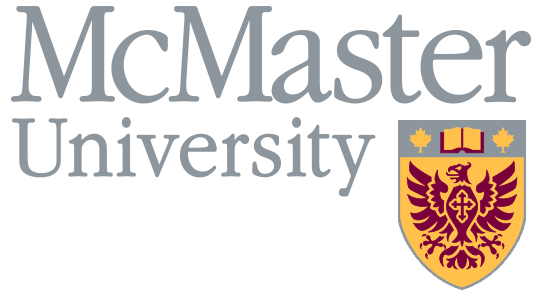 Application Form 
Eligible Employees, as defined in the Program Guide, may make a one-time application to exchange one week of their annual vacation entitlement for a 2% increase in base salary. This vacation exchange will reduce an Eligible Employee’s vacation entitlement on a permanent and ongoing basis until retirement. To be completed by the Employee To be completed by the Employee Employee ID: Employee Name: Email and Extension: Department: Declared Retirement Date:Declared Retirement Date:Note:  This date must be the first of a month.I am voluntarily applying for the Vacation Exchange Program for TMG.  Subject to my meeting program eligibility requirements, I understand that I will receive a one-time increase of 2% in my base salary, my vacation entitlement will be reduced by one week on a permanent and ongoing basis until retirement, and I commit to retire within 3 years. I understand that, once approved, this application is irrevocable and that my Declared Retirement Date may not be later than three years in the future, as noted above.  I am voluntarily applying for the Vacation Exchange Program for TMG.  Subject to my meeting program eligibility requirements, I understand that I will receive a one-time increase of 2% in my base salary, my vacation entitlement will be reduced by one week on a permanent and ongoing basis until retirement, and I commit to retire within 3 years. I understand that, once approved, this application is irrevocable and that my Declared Retirement Date may not be later than three years in the future, as noted above.  Signature of Employee: Date: Supervisor Approval and InformationSupervisor Approval and InformationSupervisor Approval and InformationSupervisor Approval and InformationImmediate Supervisor Name: Immediate Supervisor Title:Immediate Supervisor Mailing Address:Immediate Supervisor Email Address:Immediate Supervisor Date:Immediate Supervisor Signature:Department Head  Name: Department Head  Title:Department Head  Mailing Address:Department Head  Email Address:Department Head  Date:Department Head  Signature:Director of Administration (or equivalent)Name:Director of Administration (or equivalent)Title:Director of Administration (or equivalent)Mailing Address:Director of Administration (or equivalent)Email Address:Director of Administration (or equivalent)Date:Director of Administration (or equivalent)Signature:Key Dates for Applicants Key Dates for Applicants Key Dates for Applicants Key Dates for Applicants The completed application deadline is The completed application deadline is The completed application deadline is By April 30Your application will be reviewed by Human Resources Services to confirm whether or not you meet the eligibility requirements of the program.  Your application will be reviewed by Human Resources Services to confirm whether or not you meet the eligibility requirements of the program.  Your application will be reviewed by Human Resources Services to confirm whether or not you meet the eligibility requirements of the program.  You will be informed of the outcome by June 30th If approved, you will receive a one-time 2% increase in base salary If approved, you will receive a one-time 2% increase in base salary If approved, you will receive a one-time 2% increase in base salary Effective July 1 of the year in which you appliedIf approved, your annual vacation entitlement will be permanently reduced by 1 week If approved, your annual vacation entitlement will be permanently reduced by 1 week If approved, your annual vacation entitlement will be permanently reduced by 1 week Effective the year following your application year and continuing until retirementPlease send the completed application form to:Dejana Corovic, Total Rewardscorovic@mcmaster.ca